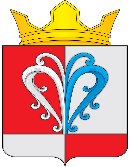 РОССИЙСКАЯ ФЕДЕРАЦИЯКАМЧАТСКИЙ КРАЙЕЛИЗОВСКИЙ МУНИЦИПАЛЬНЫЙ РАЙОННАЧИКИНСКОЕ СЕЛЬСКОЕ ПОСЕЛЕНИЕПОСТАНОВЛЕНИЕАдминистрации Начикинского сельского поселенияот 11.08.2020                                                                                                 №48 О внесении изменений в  постановление Администрации Начикинского сельского поселения                                                                                         от 06.07.2020г. № 35 "О внесении изменений в постановление№21 от 12.05.2020г.«О мерах по реализации  мерпрофилактики  и контроля за  распространении новой коронавирусной инфекции (COVID-19) на территорииНачикинского сельского поселения Елизовского муниципального района   Камчатского края"ПОСТАНОВЛЯЮ:1. Внести в постановление Администрации Начикинского сельского поселения  от 06.07.2020г. № 35 "О внесении изменений в постановление №21 от 12.05.2020г. «О мерах по реализации мер профилактики и контроля за  распространения новой коронавирусной инфекции (COVID-19) на территории Начикинского сельского поселения Елизовского муниципального района  Камчатского края" следующие изменения: 1) в части 1 слова "до 9 августа" заменить словами "до 16 августа"; 2) подпункт "з" пункта 1 части 2 изложить в следующей редакции:"з) прогулок на открытом воздухе, в том числе на территориях парков без функционирования детских развлекательных аттракционов, при условии соблюдения социальной дистанции не менее 1,5 метров, исключая посещение мест массового пребывания людей, в том числе детских площадок;"; 3) часть 3 дополнить пунктом 4:"3) с 10 по 16 августа2020 года включительно."; 4) пункт 1 части 5  изложить в следующей редакции:"1) аквапарки, а также бассейны, расположенные на территориях организаций, осуществляющих деятельность по предоставлению мест для временного проживания, в том числе деятельность санаторно-курортных организаций - при условии соблюдения требований, установленных при условии соблюдения требований, установленных "МР 3.1/2.1.0204-20. 3.1. Профилактика инфекционных болезней. 2.1. Коммунальная гигиена. Рекомендации по организации работы аквапарков в условиях рисков распространения новой коронавирусной инфекции (COVID-19). Методические рекомендации" (утв. Главным государственным санитарным врачом Российской Федерации 23.07.2020), "МР 3.1/2.1.0181-20. Рекомендации по организации работы бань и саун с целью недопущения заноса и распространения новой коронавирусной инфекции (COVID-19). Методические рекомендации" (утв. Главным государственным санитарным врачом Российской Федерации 19.05.2020), "МР 3.1/2.1.0193-20. 2.1. Коммунальная гигиена. Рекомендации по профилактике новой коронавирусной инфекции (COVID-19) в учреждениях, осуществляющих деятельность по предоставлению мест для временного проживания (гостиницы и иные средства размещения" (утв. Главным государственным санитарным врачом Российской Федерации 04.06.2020);"; 5) в части 4:а) в абзаце первом слова "до 9 августа" заменить словами "до 16 августа";б) пункт 3 изложить в следующей редакции:"3) посещение гражданами парков с функционированием детских развлекательных аттракционов и иных мест массового посещения граждан с целью отдыха;"; в) пункт 6 изложить в следующей редакции:"6) работу ресторанов, кафе, столовых, буфетов, баров, закусочных и иных предприятий общественного питания, за исключением обслуживания на вынос без посещения гражданами помещений таких предприятий, доставки заказов и обслуживания на летних верандах, террасах (при условии расстановки столов на расстоянии не менее 1,5 метров, обязательной обработки всех поверхностей дезинфицирующими средствами, а также при соблюдении иных требований, установленных Методическими рекомендациями МР 3.1/2.3.5.0191-20, утвержденными Главным государственным санитарным врачом Российской Федерации 30.05.2020, постановлением Главного государственного санитарного врача по Камчатскому краю от 13.04.2020 No246 "О дополнительных мерах по недопущению распространения COVID-19 в Камчатском крае"). Данное ограничение не распространяется на предприятия общественного питания:- осуществляющие организацию питания для работников организаций;- осуществляющие свою деятельность на территориях муниципальных районов и муниципальных, городских округов в Камчатском крае, где не зарегистрированы случаи заболеваний новой коронавирусной инфекцией COVID-19 (по согласованию с Управлением Федеральной службы по надзору в сфере защиты прав потребителей и благополучия человека по Камчатскому краю и главами указанных муниципальных образований);2. Настоящее постановление вступает в силу со дня его официального опубликования и распространяется на правоотношения, возникающие 10 августа 2020года.Глава Начикинскогосельского поселения 						В.М.Пищальченко